      ЛАЗАРЕВСКОЕ (СОЧИ),      «УЮТ»             Лето 2023Гостевой дом «Уют» — расположен в центре  п. Лазаревское. Лазаревское представляет собой уютный и спокойный курортный поселок. С одной стороны здесь теплое и ласковое море, с другой поселок окаймлен скалистыми отрогами, которые создают не менее интересную картину, привлекая любителей природы невероятными пейзажами. Курорт Лазаревское - это 280 дней солнца и тепла в году. От «Уюта» до моря 5−7 минут по ровной дороге. На пляже Вас ждет множество водных развлечений: катание на катамаране, парашюте, банане, водном мотоцикле, морские прогулки на яхте или пароходе. На пляже есть кабинки для переодевания и душ, точки общественного питания, на прокат предоставляются шезлонги. По пути на море не нужно переходить ж/д пути и федеральную трассу. Небольшой номерной фонд «Уюта», отсутствие поблизости увеселительных заведений и громкой музыки обеспечивает размеренность, тишину и покой. В непосредственной близости находятся все необходимые магазины, объекты общественного питания, кафе, экскурсионные бюро, аквапарк «Наутилус». Созданы все условия для спокойного семейного отдыха. Развлечься с детьми вы сможете в парке «Культуры и Отдыха» (5 минут ходьбы), где расположено масса веселых аттракционов и самое большое в России колесо обозрения. Во дворе есть: летняя кухня (газовая плита, СВЧ печь, посуда) с возможностью готовить самим, мангал и беседка, где можно посидеть. Интернет на летней кухне (Wi-fi). Рядом есть столовые и кафе, где вы можете вкусно и недорого покушать.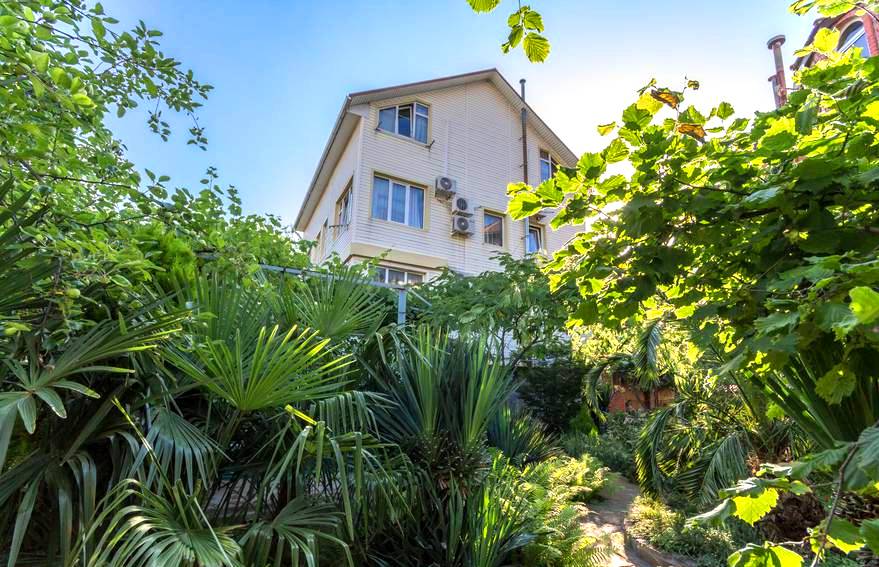 Размещение: «Стандарт»  2-х, 3-х, 4-х, 5-ти местные  номера  с удобствами  (WC, душ, ТВ, холодильник, кондиционер, двуспальные и односпальные кровати или кровать-диван, 2-х ярусные кровати в 4-х местном двухкомнатном, кресло-кровать, тумбочки, стол, стулья, шкаф).Пляж: 5-7 мин – мелко-галечный.Питание: оборудованная кухня  для самостоятельного приготовления .Дети:  до 12 лет скидка на проезд - 200 руб.Стоимость тура на 1 человека (7 ночей)В стоимость входит: проезд  на автобусе, проживание в номерах выбранной категории,  сопровождение, страховка от несчастного случая.Курортный сбор за доп. плату.Выезд еженедельно по понедельникам.Хочешь классно отдохнуть – отправляйся с нами в путь!!!!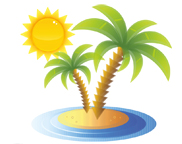 ООО  «Турцентр-ЭКСПО»                                        г. Белгород, ул. Щорса, 64 а,  III этаж                                                                                                            Остановка ТРЦ «Сити Молл Белгородский»     www.turcentr31.ru       т./ф: (4722) 28-90-40;  тел: (4722) 28-90-45;    +7-951-769-21-41РазмещениеЗаездыСТАНДАРТСТАНДАРТСТАНДАРТСТАНДАРТРазмещениеЗаезды2-х мест.с удоб.2-4 этаж3-х мест.с удоб.3, 4 этаж2-х комн.4-х мест.с удоб. 2 этаж2-х комн.5-ти мест.с удоб. 1 этаж29.05.-07.06.114001095010300995005.06.-14.06.1150011100104001010012.06.-21.06.1250011850112001070019.06.-28.06.1295012100114001110026.06.-05.07.1360012650119001140003.07.-12.07.1420013200123501190010.07.-19.07.1495013900127001210017.07.-26.07.1595015300139501310024.07.-02.08.1595015300139501310031.07.-09.08.1595015300139501310007.08.-16.08.1595015300139501310014.08.-23.08.1595015300139501310021.08.-30.08.1575015100137501290028.08.-06.09.1370013100121501170004.09.-13.09.1350012800119501150011.09.-20.09.1310012400115501120018.09.-27.09.12600119001115010900